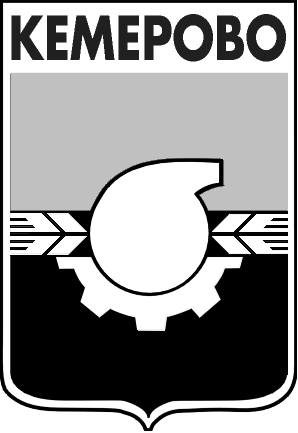 АДМИНИСТРАЦИЯ ГОРОДА КЕМЕРОВОПОСТАНОВЛЕНИЕот 24.12.2019 № 3460Об условиях приватизации сооружения, расположенного по адресу:г. Кемерово, южнее здания № 3 по ул. КалининаВ соответствии с Федеральным законом от 21.12.2001 № 178-ФЗ 
«О приватизации государственного и муниципального имущества», положением «О порядке приватизации муниципального имущества города Кемерово», утвержденным решением Кемеровского городского Совета народных депутатов от 24.04.2015 № 403, Прогнозным планом приватизации муниципального имущества города Кемерово на 2019 год, утвержденным решением Кемеровского городского Совета народных депутатов от 30.11.2018 № 183, отчетом об оценке рыночной стоимости от 18.11.2019 
№ 2243/10.5, выполненным ООО «Центр оценки»: 1. Признать утратившим силу постановление администрации города Кемерово от 06.09.2019 № 2324 «Об условиях приватизации сооружения, расположенного по адресу: г. Кемерово, южнее здания № 3 по                               ул. Калинина».2. Утвердить условия приватизации здания общей площадью                28,5 кв.м (кадастровый номер: 42:24:0000000:1781), расположенного по адресу: г. Кемерово, южнее здания № 3 по ул. Калинина.2.1. Установить способ приватизации – продажа муниципального имущества в электронной форме на аукционе.2.2. Установить форму подачи предложений о цене – открытая.2.3. Установить начальную цену здания в соответствии с отчетом                  об оценке рыночной стоимости в размере 180 000 (сто восемьдесят тысяч) рублей с учетом НДС.2.4. Продажа муниципального имущества осуществляется одновременно    с земельным    участком    общей      площадью       38,0   кв.м(кадастровый номер: 42:24:0101049:7514) стоимостью 46 500 (сорок шесть тысяч пятьсот) рублей, НДС не облагается.3. Комитету по работе со средствами массовой информации администрации города Кемерово (Е.А.Дубкова) обеспечить официальное опубликование настоящего постановления.4. Контроль за исполнением данного постановления возложить 
на председателя комитета по управлению муниципальным имуществом города Кемерово Н.Ю.Хаблюка.Глава города 					                                    И.В.Середюк